NALOGE ZA SREDO, 25. 3. 2020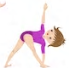    ŠPORT - GIMNASTIČNE VAJE S KARTONOM (10 × 15cm)Današnje vaje pri športu boš izvajal/a s kartonom velikosti (10 x 15 cm), ali pa z listom papirja. Znajdi se!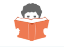 SPOZNAVANJE OKOLJADanes začnemo z ustnim preverjanjem znanja. Izžrebal/a si rumen kartonček. Ustno in glasno odgovori na vprašanja. Dobro se poslušaj in preveri ali si povedal/a vse, kar znaš. Če na katero izmed vprašanje še ne znaš odgovoriti, hitro pobrskaj po zvezku ali delovnem zvezku  in poišči odgovor. Srečno!Upam, da ti je uspelo samostojno odgovoriti na vsa vprašanja. Jutri pričakuj kartonček z novimi vprašanji.Delo boš nadaljeval/a z učenjem o NASELJIH. Današnje učenje o naseljih boš začel/a na portalu LILIBI.SI. Sledi mojim navodilom in dobro poslušaj vsebino o naseljih. Poskušaj si zapomniti čim več podatkov. MESTNI TRG 3SPOZNAVANJE OKOLJAJAZ IN NARAVAŽIVA BITJA IN OKOLJAŽIVLJENJSKA OKOLJANASELJA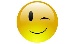 Za danes bo dovolj dela pri spoznavanju okolja. Nadaljujeva spet jutri.  SLOVENŠČINA  SVETLANA MAKAROVIČ:PEKARNA MIŠMAŠ (Domače branje)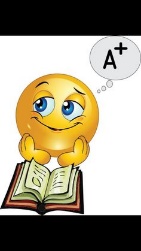 Nadaljujeva z domačim branjem. Je bilo delo zahtevano? V šoli bi bile naloge drugačne, morda malo bolj zahtevne. Velja pravilo od včeraj. Pri reševanju si pomagaj s knjigo.  Za delo potrebuješ:     -knjigo PEKARNA MIŠMAŠ,                                   -zvezek za SLJ,                                   - peresnico (barvice, nalivno pero, rdeče pisalo)V zvezek boš nadaljeval/a z odgovarjanjem na vprašanja, risal/a ali počel/a še kaj drugega. Odvisno, kaj bo od tebe zahtevalo navodilo. V zvezek zapiši datum (25.3.2020) in nadaljuj z reševanjem 7. naloge. Ugotovila sva, da v knjigi srečamo KNJIŽEVNE osebe: pek Mišmaš, mlinarica Jedrt, v nekaterih izvodih srečate še Kurjega peka in Jedrtinega mačka. (Ni ga v najstarejših izvodih knjige, v  tistih, ki so bile izdane leta 1974. Vem, da nekateri imate tudi takšne knjige.)Jedrt je skozi opazovanjem skozi ključavnico videla miške, ki so pekle kruh. Bilo jih je veliko in bile so različnih barv. Vsake miške so pekle svojo vrsto kruha. Ozračje je bilo delavno. Mišmaš  je  le usmerjal, opozarjal. Jedrt je to vse jezno opazovala in pred polnočjo še bolj jezno odšla. Kaj se je ZGODILO, ko je ura odbila polnoč?Zavistna Jedrt mačku ni pustila spati. Ko ga je iz hudobije nagnala, da bi miške požrl, mišk ni bilo več. KDO so bili med dvanajsto zvečer in eno zjutraj Mišmaš in miške. Na tem najinem potepanju sva srečala kar nekaj oseb. Razvrsti jih v miselni vzorec.Za danes zaključujeva potepanje po knjigi Pekarna Mišmaš. Nadaljujeva spet jutri, ko …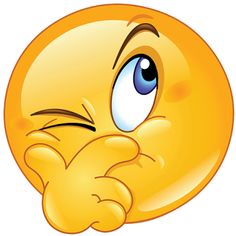 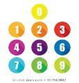 MATEMATIKA Za delo potrebuješ:     -delovni zvezek za matematiko,                                    -peresnico (OŠILJEN SVINČNIK, rdeče pisalo),                                    -ravnilo.Ustno utrjuj poštevanke:Poštevanki števila 8 in 9 po vrstnem redu.Večkratnike števila 8 in 9 po vrstnem redu od najmanjšega do največjega  in obratno. Deljenje s številoma 8 in 9 po vrstnem redu.Rešuj naloge v delovnem zvezku, str. 65.NALOGA: Izračunaj račune na sliki in jih pobarvaj z ustrezno barvo.in 3. NALOGA: Reši besedilni nalogi. Obkroži podatke, ki so pomembni za zapis računa. Zapiši račun in odgovor.      3.Naloge ponovno preglej. Si vse pravilno izračunal/a?